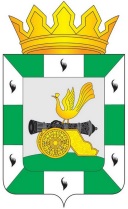 МУНИЦИПАЛЬНОЕ ОБРАЗОВАНИЕ «СМОЛЕНСКИЙ РАЙОН» СМОЛЕНСКОЙ ОБЛАСТИСМОЛЕНСКАЯ РАЙОННАЯ ДУМАРЕШЕНИЕот 27 октября 2021 года           № 90О внесении изменений в решение Смоленской районной Думы от 4 октября 2021 года № 81 «О создании Контрольно-ревизионной комиссии муниципального образования «Смоленский район» Смоленской области»	В соответствии с Федеральным законом от 6 октября 2003 года № 131-ФЗ «Об общих принципах организации местного самоуправления в Российской Федерации», Федеральным законом от 7 февраля 2011 года № 6-ФЗ «Об общих принципах организации и деятельности контрольно-счетных органов субъектов Российской Федерации и муниципальных образований», руководствуясь Уставом муниципального образования «Смоленский район» Смоленской области, Смоленская районная ДумаРЕШИЛА:1. Внести в решение Смоленской районной Думы от 4 октября 2021 года № 81 «О создании Контрольно-ревизионной комиссии муниципального образования «Смоленский район» Смоленской области» (газета «Сельская правда», 2021, 6 октября, № 80 (8054) следующие изменения:1) в пункте 1 слова:«Юридический адрес: 214518, Российская Федерация, Смоленская область, Смоленский район, с. Пригорское, ул. Спортивная, д. 2; Фактический адрес: 214018, Российская Федерация, Смоленская область, г. Смоленск, ул. Кирова, д. 44 а, офис 7 б.»заменить словами:«Место нахождения и адрес: 214518, Российская Федерация, Смоленская область, Смоленский район, с. Пригорское, ул. Спортивная, д. 2.».2. Настоящее решение опубликовать в газете «Сельская правда».Председатель Смоленской районной Думы                                                          С.Е. ЭсальнекИсполняющий полномочия Главымуниципального образования«Смоленский район» Смоленской области  Г.В. Игнатенкова